Plan de travail cp : du 15 au 19 juin 201/Observe et complète le tableau 2/calcul 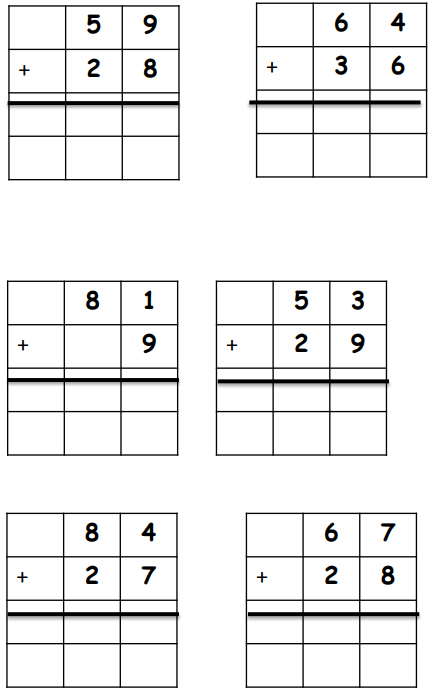 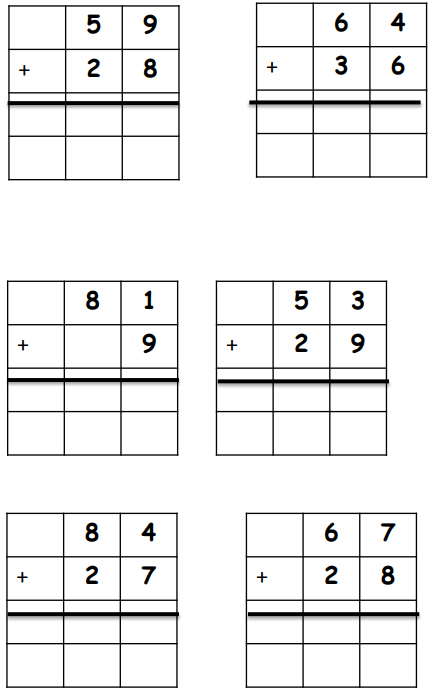 3/ colorie les formesCarré : rouge  Rectangle : vert  Triangle : jaune  Rond : bleu 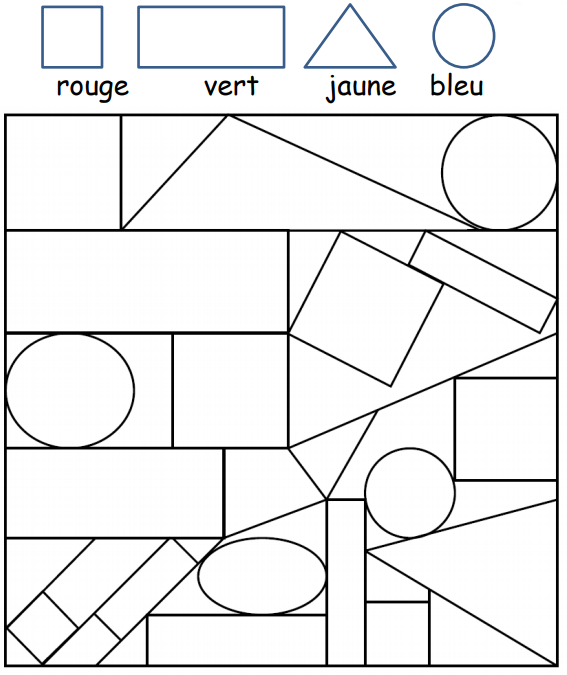 4/problèmes : a/ J’ai une boite de 20 gâteaux et j’en mange 8. Combien en reste-t-il?b/Denis a 9 bonbons. Il en mange 2. Combien de bonbons lui reste-t-il ?c/Il y a 3 pies sur la branche. 3 autres arrivent, puis encore 3. Combien y en a-t-il maintenant ?5/J’utilise les signes < (plus petit) ou > (plus grand)59 ____ 65        54 ____ 70             87 ____ 36        98 ____ 20 65 ____ 85        93 ____ 97             66 ____ 74        57 ___ 44 32 ___ 50         100 ____ 25            63 ____ 72        85 ___ 54 69 ___ 79          88 ____ 336/colorie le plus grand des trois 7/range du grand au plus petit : 23 – 84 – 57 – 65 – 89 – 92 – 102 – 66 – 70 – 948/ colorie les étiquettes qui correspondent au même nombre 9/reproduis par symétrie 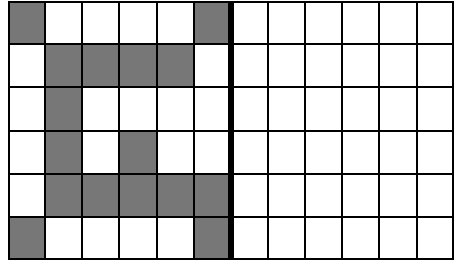 10/complète les cases vides 11/ calcul 35 + 14 = …         23 + 22 = …            34 + 23 = …              23 + 36 = … 45 + 24 = …         33 + 25 = …            52 + 26 = …               62 + 23 = …12/ colorie deux cartes pour faire 5813/ avec ta règle, reproduis la figure du modèle 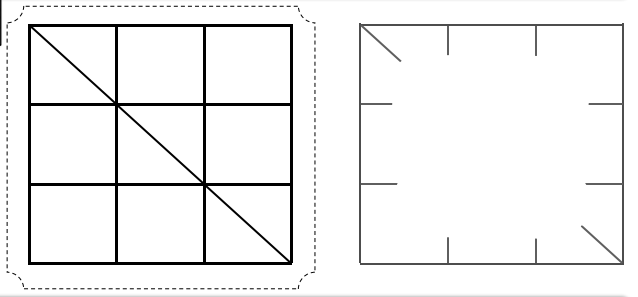 Vingt-quatre2410 + 10 + 472889176193745605345 6872 95822836 7581968099 10110119 80 + 420 + 20 +20 +20 +6Quatre-vingt-quatre898480 +6Quatre-vingt-six20 + 20 +20 + 20 + 480 +9Quatre-vingt-neuf860124679102123242931333436384041424446474950606163646567697072738083858688899091979899243629 1834